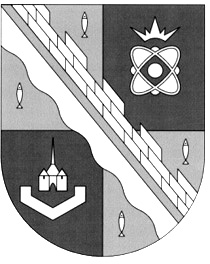 СОВЕТ ДЕПУТАТОВ МУНИЦИПАЛЬНОГО ОБРАЗОВАНИЯ СОСНОВОБОРСКИЙ ГОРОДСКОЙ ОКРУГ ЛЕНИНГРАДСКОЙ ОБЛАСТИ (ТРЕТИЙ СОЗЫВ)Р Е Ш Е Н И Еот 28.12.2016 г. № 186«О предоставлении права на пенсию за выслугу лет лицам,замещавшим должности муниципальной службы в органах местного самоуправления муниципального образования  Сосновоборский городской округ Ленинградской области»В соответствии с Конституцией Российской Федерации, руководствуясь Федеральным законом от 1512.2001 г. №166-ФЗ «О государственном пенсионном обеспечении в Российской Федерации», статьями 23 и 24 Федерального закона от 02.03.2007 г. №25-ФЗ «О муниципальной службе в Российской Федерации», Федеральным законом от 28.12.2013 №400-ФЗ «О страховых пенсиях», Федеральным законом от 23.05.2016 г. № 143-ФЗ «О внесении изменений в отдельные законодательные акты Российской Федерации в части увеличения пенсионного возраста отдельным категориям граждан», на основании Устава муниципального образования Сосновоборский городской округ Ленинградской области, а также в целях обеспечения законных прав лиц, замещавших должности муниципальной службы в органах местного самоуправления муниципального образования Сосновоборский городской округ Ленинградской области на пенсионное обеспечение, совет депутатов Сосновоборского городского округаР Е Ш И Л:1. Поручить администрации Сосновоборского городского округа, в срок                       до 1 февраля 2017 года, разработать и утвердить в соответствие с нормами и требованиями действующего законодательства Российской Федерации, в части касающейся пенсионного обеспечения лиц, замещавших должности муниципальной службы, «Положение «О порядке назначения и выплаты пенсии за выслугу лет лицам, замещавшим должности муниципальной службы в органах местного самоуправления муниципального образования Сосновоборский городской округ Ленинградской области».2. Настоящее решение не регулирует вопросы предоставления права на ежемесячную доплату к страховой пенсии за выслугу лет лицам, замещавших выборные муниципальные должности на постоянной основе и муниципальные должности в органах местного самоуправления муниципального образования Сосновоборский городской округ Ленинградской области, а также предоставление права на пенсию за выслугу лет лицам, замещавшим должности муниципальной службы на которых распространяется действие части 3 статьи 7 Федерального закона №143-ФЗ «О внесении изменений в отдельные законодательные акты Российской Федерации в части увеличения пенсионного возраста отдельным категориям граждан».3. Пенсионное обеспечение лиц, указанных в пункте 2 настоящего решения осуществляется в соответствии с решением совета депутатов Сосновоборского городского округа от 13.11.2013 г. №161 «О пенсионном обеспечении лиц, замещавших выборные муниципальные должности на постоянной основе, муниципальные должности и должности муниципальной службы в органах местного самоуправления муниципального образования Сосновоборский городской округ Ленинградской области» и утвержденным в соответствии с ним постановлением администрации Сосновоборского городского округа от 25.12.2013 г. №3152 «О порядке назначения и выплаты пенсии за выслугу лет лицам, замещавшим должности муниципальной службы и ежемесячной доплаты к страховой пенсии за выслугу лет лицам, замещавших выборные муниципальные должности на постоянной основе и муниципальные должности в органах местного самоуправления муниципального образования Сосновоборский городской округ Ленинградской области».4. Настоящее решение вступает в силу с 1 января 2017 года.5. Настоящее решение официально обнародовать на сайте городской газеты «Маяк» в сети «Интернет».ВРИО председателя совета депутатовСосновоборского городского округа                                      Н.П.Сорокин